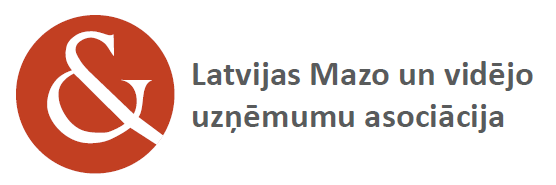 Biedrība “Latvijas Mazo un vidējo uzņēmumu asociācija”reģ. Nr. 40008212654, jur. adrese: Ieriķu iela 15 k-3, Rīga, LV-1084info@lmvuasociacija.lv; http://www.lmvuasociacija.lv/ Rīgā28.03.2023. Nr. 28/03Rīgas domes NVO sadarbības memoranda īstenošanas padomes sekretariātam integracija@riga.lv Par pieteikumu RD NVO padomeiAtbildot uz Rīgas domes aicinājumu nevalstiskajām organizācijām izvirzīt savus pārstāvjus dalībai Rīgas domes un nevalstisko organizāciju sadarbības memoranda īstenošanas padomē, informēju, ka biedrība “Latvijas Mazo un vidējo uzņēmumu asociācija” (tālāk – LMVUA) dalībai minētajā padomē piesaka biedrības valdes priekšsēdētāju Annu Ozolu. Atbilstoši nolikumam, sniedzam prasīto informāciju par biedrību un tās kandidāti:Nevalstiskās organizācijas nosaukums un darbības joma:LMVUA darbojas 10 gadus un apvieno apmēram 50 mazos un vidējos uzņēmumus no dažādām nozarēm no visas Latvijas. Lielākā daļa biedru uzņēmumu reģistrēti Rīgas pilsētā. Biedrības mērķi ir uzņēmējdarbības vides sakārtošana, uzņēmumu attīstības veicināšana un konkurētspējas paaugstināšana, priekšlikumu izstrāde likumdošanas un politikas plānošanas dokumentu pilnveidošanai biedru pārstāvētajās nozarēs, biedru interešu aizstāvēšana. Kandidāta vārds, uzvārds, darbības joma un pieredze:Kandidāte Anna Ozola ir absolvējusi Rīgas Valsts 1.ģimnāziju (pa vidu viens gads pavadīts mācoties Somijā Joensuu skolā) un LU Ekonomikas un vadības fakultāti. Iegūts bakalaura grāds vadībzinātnē starptautisko ekonomisko attiecību specialitātē un maģistra grāds vadībzinātnē starptautiskās ekonomikas un biznesa specialitātē. Anna Ozola ir rīdziniece ceturtajā paaudzē.Paralēli sabiedriskajam darbam LMVUA A.Ozola strādā holdingā SIA “ZFF” par valdes priekšsēdētāja biznesa asistenti. Holdingā ietilpst vairākas celtniecības un projektu attīstīšanas kompānijas. Tāpat A.Ozola pēdējos divus gadus bija Rīgas domes NVO padomes locekle. Šobrīd Anna Ozola ir Eiropas Savienības struktūrfondu un Kohēzijas fonda 2021. - 2027. gada plānošanas perioda uzraudzības komitejas balsstiesīgā locekle, LTRK Rīgas komitejas locekle, kā arī savas mājas biedrības valdes locekle.Iepriekš ir iegūta darba pieredze gan publiskajā, gan privātajā, gan nevalstiskajā sektorā. A.Ozola ir strādājusi Latvijas PPP asociācijā, Ekonomikas un Satiksmes ministrijās, Rīgas Tehniskajā universitātē, Valsts izglītības attīstības aģentūrā, ceļu būves firmā SIA “Binders”, kā arī stažējusies Eiropas Komisijā Transporta un enerģētikas ģenerāldirektorātā. A.Ozola regulāri seko līdzi politikas plānošanas un normatīvo aktu projektiem, kas skar mazos un vidējo uzņēmumus un LMVUA biedru pārstāvētās nozares, apkopo biedru viedokli, un nodrošina priekšlikumu iesniegšanu publiskajām institūcijām un LTRK. Tāpat pārstāv LMVUA intereses sapulcēs un komisijās ar LTRK un publisko sektoru (Ekonomikas  ministrijā, Finanšu ministrijā, Saeimas komisijās u.c.). Informācija par kandidāta veikumu pilsoniskās sabiedrības stiprināšanas jomā RīgāPēdējos divus gadus Anna Ozola bija Rīgas domes NVO padomes locekle, kur ierosināja jautājumu izskatīšanu gan no savas puses, gan no citu biznesa NVO puses, tādējādi nodrošinot “tilta” funkciju starp padomi un citiem biznesa sektora NVO. Jāatzīmē, ka, tā kā padome bija jauna, tad daudz laika sākumā aizgāja uz izlemšanu, kā vispār padome strādās un lai apstiprinātu tās nolikumu. Līdz ar to Anna Ozola gribētu turpināt darbu vēl uz otro termiņu, lai var turpināt uzņēmējdarbības interešu pārstāvēšanu jau prakstiskā veidā padomē.Pirms darba NVO padomē, A.Ozola  ir stiprinājusi pilsonisko līdzdalību publiskās pārvaldes lēmuma pieņemšanā caur diviem NVO – Latvijas PPP asociāciju un LMVUA, kā arī strādājot valsts pārvaldes pusē caur Ekonomikas ministriju un Satiksmes ministriju. Strādājot ministrijās bija jānodrošina NVO iesaiste politikas plānošanā un normatīvo aktu izstrādē. Tādējādi A.Ozola izprot sabiedrības iesaistes nozīmīgumu no divām dažādām pusēm – no NVO puses un publiskās pārvaldes puses.Pielikumā ir A.Ozolas prezentācija ar redzējumu par memoranda īstenošanas attīstību.Pielikumā:Prezentācija ar A.Ozolas redzējumu par Memoranda īstenošanas attīstību, motivācija darbam padomē un savas jomas pārstāvniecībai (12 slaidi).Valdes priekšsēdētāja                        (paraksts*)                                   Anna Ozola*Dokuments ir parakstīts ar drošu elektronisko parakstuA.Ozola